Autumn/Winter 2018 MENU – WEEK 1OPTIONMONDAYMONDAYTUESDAYTUESDAYTUESDAYWEDNESDAYWEDNESDAYWEDNESDAYTHURSDAYTHURSDAYTHURSDAYFRIDAYFRIDAY1Selection of pizza with various toppings. Jacket wedged potatoes, sweetcorn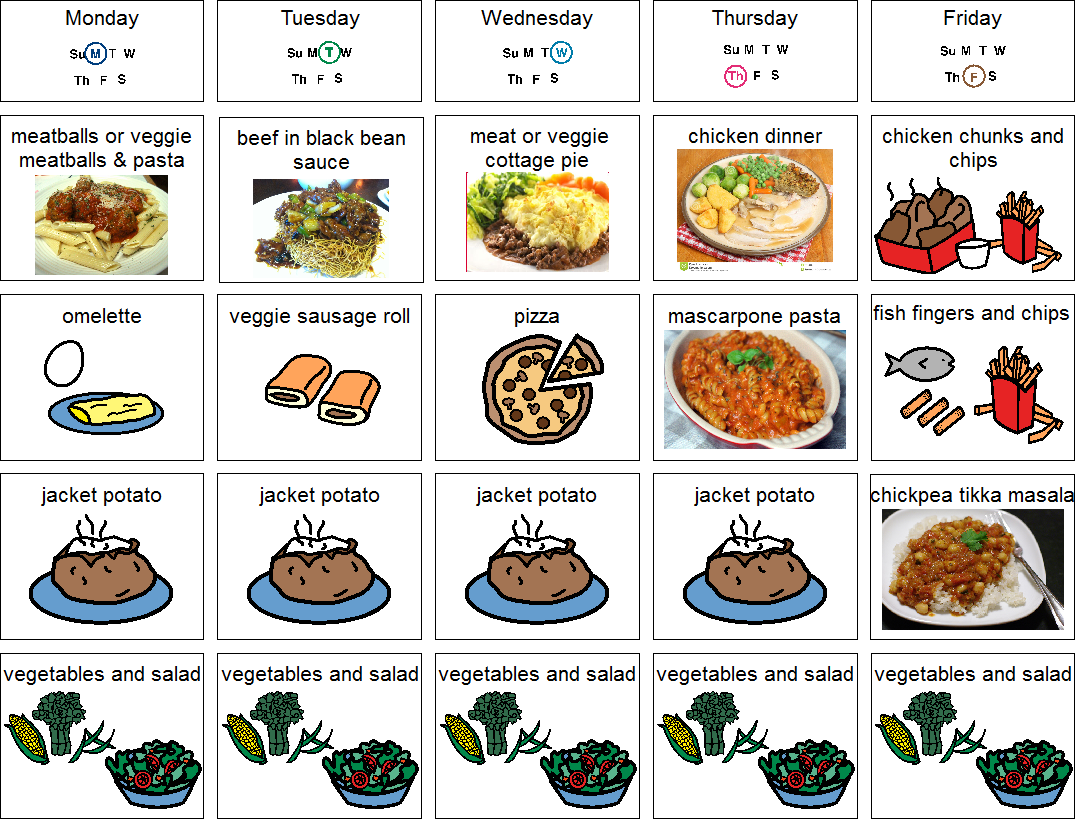 Roast turkey served with sage and onion stuffing, potatoes, carrots and broccoli, gravyHomemade chicken kormaserved with 50/50 rice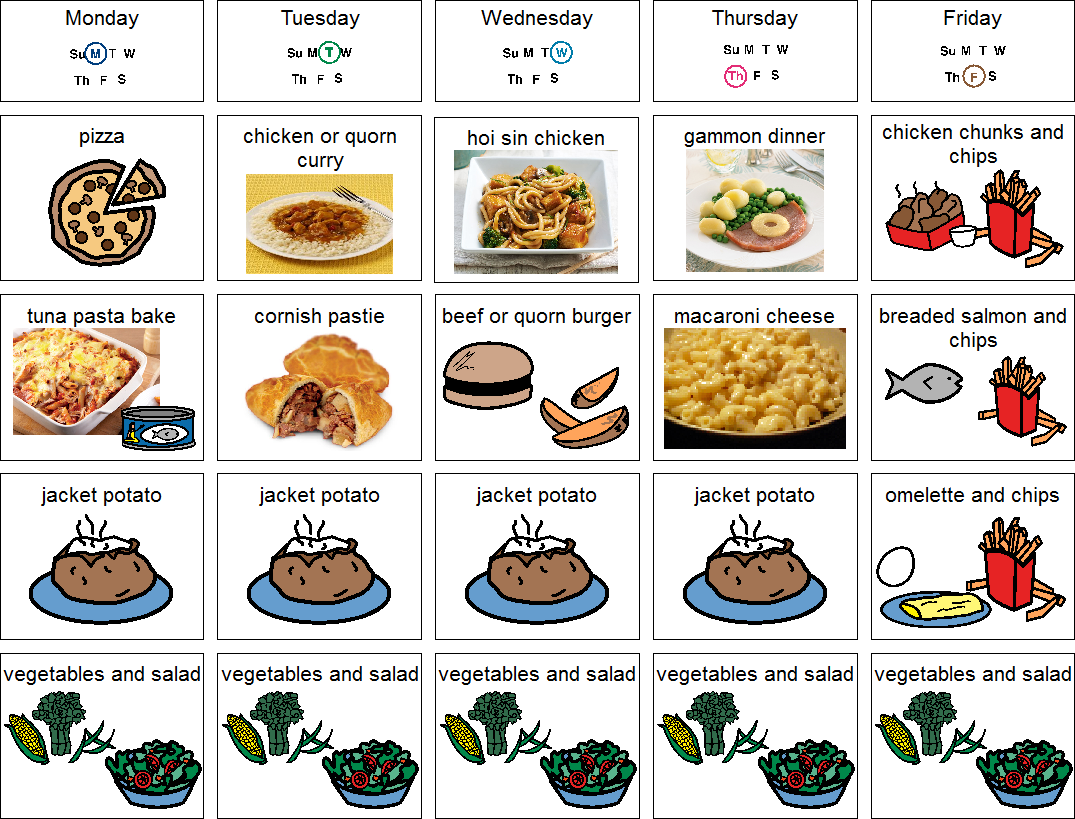 Cooks choice homemade minced beef hot pot served with carrot and peas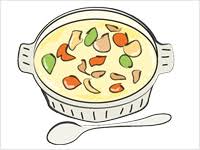 Red tractor chicken poppers  served with chunky chipped potatoes, peas or baked beans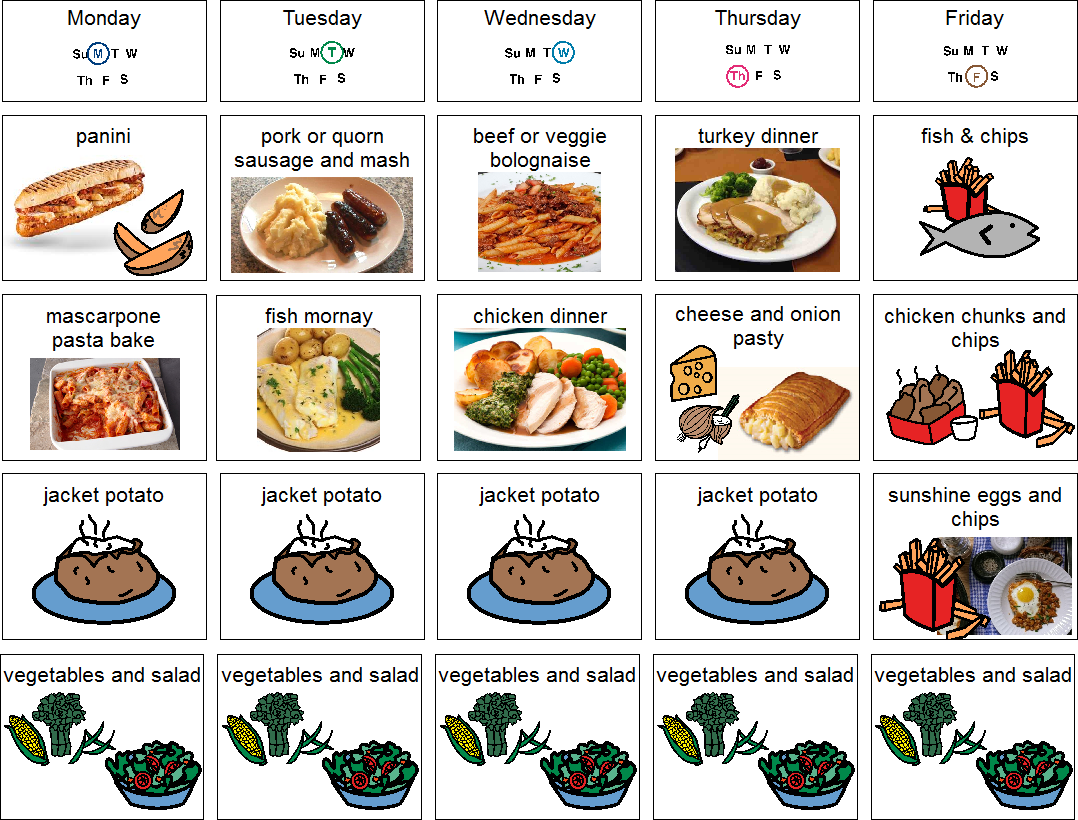   2Cooks choice homemade tuna pasta bake served with broccoli VSelection of pizza with various toppings. Jacket wedged potatoes, sweetcornHomemade macaroni cheese topped with tomatoes served with  broccoliCheese flan served with ½ jacket potato wedges, peas and sweetcorn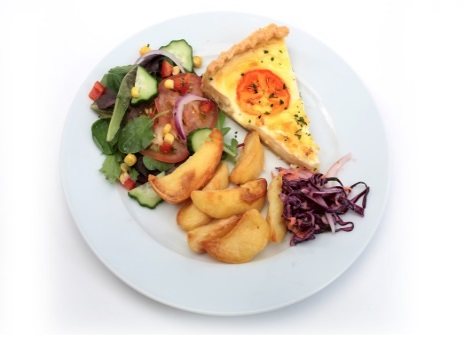 Oven baked vegetarian sausage roll, served with sauté potatoes and baked beans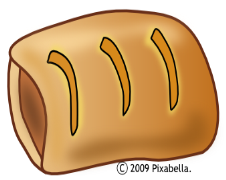 Oven baked battered salmon served with chunky chipped potatoes, peas or baked beansJPJacket Potato with cheeseJacket Potato with tuna and mayonnaiseJacket Potato with cheese and coleslawJacket Potato with tuna mayonnaise and sweetcornJacket Potato with beansPLAvailable daily as an alternative: - Sandwiches served with vegetables, a dessert and drinkAvailable daily as an alternative: - Sandwiches served with vegetables, a dessert and drinkAvailable daily as an alternative: - Sandwiches served with vegetables, a dessert and drinkAvailable daily as an alternative: - Sandwiches served with vegetables, a dessert and drinkAvailable daily as an alternative: - Sandwiches served with vegetables, a dessert and drinkAvailable daily as an alternative: - Sandwiches served with vegetables, a dessert and drinkAvailable daily as an alternative: - Sandwiches served with vegetables, a dessert and drinkAvailable daily as an alternative: - Sandwiches served with vegetables, a dessert and drinkAvailable daily as an alternative: - Sandwiches served with vegetables, a dessert and drinkAvailable daily as an alternative: - Sandwiches served with vegetables, a dessert and drinkAvailable daily as an alternative: - Sandwiches served with vegetables, a dessert and drinkAvailable daily as an alternative: - Sandwiches served with vegetables, a dessert and drinkAvailable daily as an alternative: - Sandwiches served with vegetables, a dessert and drinkDESSERTSDESSERTSDESSERTSDESSERTSDESSERTSDESSERTSDESSERTSDESSERTSDESSERTSDESSERTSDESSERTSDESSERTSDESSERTSDESSERTSHomemade rice pudding with warm berries or ice creamHomemade rice pudding with warm berries or ice creamFruit salad or yoghurtFruit salad or yoghurtChocolate brownieChocolate brownieChocolate brownieFruit crumble with custard sauceFruit crumble with custard sauceFruit crumble with custard sauceCooks Choice CookieCooks Choice CookieCooks Choice CookieAvailable daily as an alternative:- Fruit yoghurt, a selection seasonal fresh fruit, soreen and cheese & biscuits available everydayAvailable daily as an alternative:- Fruit yoghurt, a selection seasonal fresh fruit, soreen and cheese & biscuits available everydayAvailable daily as an alternative:- Fruit yoghurt, a selection seasonal fresh fruit, soreen and cheese & biscuits available everydayAvailable daily as an alternative:- Fruit yoghurt, a selection seasonal fresh fruit, soreen and cheese & biscuits available everydayAvailable daily as an alternative:- Fruit yoghurt, a selection seasonal fresh fruit, soreen and cheese & biscuits available everydayAvailable daily as an alternative:- Fruit yoghurt, a selection seasonal fresh fruit, soreen and cheese & biscuits available everydayAvailable daily as an alternative:- Fruit yoghurt, a selection seasonal fresh fruit, soreen and cheese & biscuits available everydayAvailable daily as an alternative:- Fruit yoghurt, a selection seasonal fresh fruit, soreen and cheese & biscuits available everydayAvailable daily as an alternative:- Fruit yoghurt, a selection seasonal fresh fruit, soreen and cheese & biscuits available everydayAvailable daily as an alternative:- Fruit yoghurt, a selection seasonal fresh fruit, soreen and cheese & biscuits available everydayAvailable daily as an alternative:- Fruit yoghurt, a selection seasonal fresh fruit, soreen and cheese & biscuits available everydayAvailable daily as an alternative:- Fruit yoghurt, a selection seasonal fresh fruit, soreen and cheese & biscuits available everydayAvailable daily as an alternative:- Fruit yoghurt, a selection seasonal fresh fruit, soreen and cheese & biscuits available everydayAvailable daily as an alternative:- Fruit yoghurt, a selection seasonal fresh fruit, soreen and cheese & biscuits available everydayUnlimited fresh salad and unlimited wholemeal breadLUNCH WILL BE SERVED WITH FRESH MILK OR WATER Unlimited fresh salad and unlimited wholemeal breadLUNCH WILL BE SERVED WITH FRESH MILK OR WATER Unlimited fresh salad and unlimited wholemeal breadLUNCH WILL BE SERVED WITH FRESH MILK OR WATER Unlimited fresh salad and unlimited wholemeal breadLUNCH WILL BE SERVED WITH FRESH MILK OR WATER Unlimited fresh salad and unlimited wholemeal breadLUNCH WILL BE SERVED WITH FRESH MILK OR WATER Unlimited fresh salad and unlimited wholemeal breadLUNCH WILL BE SERVED WITH FRESH MILK OR WATER Unlimited fresh salad and unlimited wholemeal breadLUNCH WILL BE SERVED WITH FRESH MILK OR WATER Unlimited fresh salad and unlimited wholemeal breadLUNCH WILL BE SERVED WITH FRESH MILK OR WATER Unlimited fresh salad and unlimited wholemeal breadLUNCH WILL BE SERVED WITH FRESH MILK OR WATER Unlimited fresh salad and unlimited wholemeal breadLUNCH WILL BE SERVED WITH FRESH MILK OR WATER Unlimited fresh salad and unlimited wholemeal breadLUNCH WILL BE SERVED WITH FRESH MILK OR WATER Unlimited fresh salad and unlimited wholemeal breadLUNCH WILL BE SERVED WITH FRESH MILK OR WATER Unlimited fresh salad and unlimited wholemeal breadLUNCH WILL BE SERVED WITH FRESH MILK OR WATER Unlimited fresh salad and unlimited wholemeal breadLUNCH WILL BE SERVED WITH FRESH MILK OR WATER Menu Cycle Week 1: 29th Oct, 19th Nov, 10th Dec,31st Dec, 21st Jan, 11th Feb, 4th Mar, 25th Mar, 15th AprMenu Cycle Week 1: 29th Oct, 19th Nov, 10th Dec,31st Dec, 21st Jan, 11th Feb, 4th Mar, 25th Mar, 15th AprMenu Cycle Week 1: 29th Oct, 19th Nov, 10th Dec,31st Dec, 21st Jan, 11th Feb, 4th Mar, 25th Mar, 15th AprMenu Cycle Week 1: 29th Oct, 19th Nov, 10th Dec,31st Dec, 21st Jan, 11th Feb, 4th Mar, 25th Mar, 15th AprMenu Cycle Week 1: 29th Oct, 19th Nov, 10th Dec,31st Dec, 21st Jan, 11th Feb, 4th Mar, 25th Mar, 15th AprMenu Cycle Week 1: 29th Oct, 19th Nov, 10th Dec,31st Dec, 21st Jan, 11th Feb, 4th Mar, 25th Mar, 15th AprMenu Cycle Week 1: 29th Oct, 19th Nov, 10th Dec,31st Dec, 21st Jan, 11th Feb, 4th Mar, 25th Mar, 15th AprMenu Cycle Week 1: 29th Oct, 19th Nov, 10th Dec,31st Dec, 21st Jan, 11th Feb, 4th Mar, 25th Mar, 15th AprMenu Cycle Week 1: 29th Oct, 19th Nov, 10th Dec,31st Dec, 21st Jan, 11th Feb, 4th Mar, 25th Mar, 15th AprMenu Cycle Week 1: 29th Oct, 19th Nov, 10th Dec,31st Dec, 21st Jan, 11th Feb, 4th Mar, 25th Mar, 15th AprMenu Cycle Week 1: 29th Oct, 19th Nov, 10th Dec,31st Dec, 21st Jan, 11th Feb, 4th Mar, 25th Mar, 15th AprMenu Cycle Week 1: 29th Oct, 19th Nov, 10th Dec,31st Dec, 21st Jan, 11th Feb, 4th Mar, 25th Mar, 15th AprMenu Cycle Week 1: 29th Oct, 19th Nov, 10th Dec,31st Dec, 21st Jan, 11th Feb, 4th Mar, 25th Mar, 15th AprMenu Cycle Week 1: 29th Oct, 19th Nov, 10th Dec,31st Dec, 21st Jan, 11th Feb, 4th Mar, 25th Mar, 15th Apr